Паспорти лоиҳаи ШДБХ №28:Барқарор ва азнавсозии шабакаи обтаъминкунии ноҳияи Шаҳритуз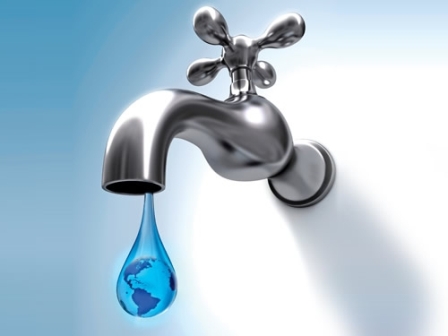 Барои бақарор ва таъмир:иваз намудани шоњќубури пластикии 16-АТМ (диаметраш 426 мм) – 2 км;иваз намудани қубурҳои пластикии диаметраш 100-150 ммИстгоњи насоси обкашї  Д320-50 –          5 адад.Трансформатори ТМ 400 кВт – 2 ададТрансформатори 100 кВт – 3 ададАҳолии маќсаднок: – 17 290 нафар ва 2600 хоҷагињои  дењќонии ноњияи  Шаҳритуз;1Номгўи лоињаБарқарор ва азнавсозии шабакаи обтаъминкунии ноҳияи Шаҳритуз2СоњаОбтаъминкунӣ3Самти татбиќи лоињаИнфрасохтор 4Макони татбиќи лоиња (Суроѓаи љойгиршавї) ҷамоати шаҳрчаи Шаҳритуз, ноҳияи Хатлон 5Арзиши эњтимолии лоиња бо доллари ИМА 250 0006Мўњлати тахминии татбиќи лоиња Сохтмон: 1 сол, истифодабарӣ: 10 сол7Мўњлати эњтимолии харљбарории лоиња7 сол8Тавсифи мухтассари лоиҳаБарқарорсозии шабакаи обтаъминкунии шаҳраки Шаҳритуз, аз ҷумла шоњқубур ва ќубрњои дохилии системаи обтаќсимкунї, инчунин истгоњњои обкашї бо назардошти таъмиру азнавкунии  системаи таъминоти нерӯи барқи Истгоҳҳои мазкур бо истифода аз механизмҳои ШДБХ тариќи пешниҳоди иншоотҳои зайл ба шарики хусусӣ љињати истифодаи дарозмўҳлати минбаъда. Беҳтар намудани иќтидорњои шабақаи обтаъминкунии ноҳия,  таъмири саривақтии иншоотњо, баланд бардоштани самаранокии низоми обтаъминкунӣ ва таъмин намудани суботи молиявии он.9Маќсад ва вазифањои лоињаМақсади лоиҳа - беҳтар намудани сатњу сифати хизматрасонињои коммуналӣ ва таъминоти аҳолӣ бо оби тозаи ошомиданӣ, аз љумла барои 17290 нафар мардуми  ањолинишин ва 2600  адад хоҷагиҳо, ки айни ҳол аз дастрасӣ ба оби тозаи ошомиданӣ танќисї мекашанд. Беҳтар намудани сатҳи саломатӣ ва зиндагии аҳолӣ. 10Иштироки давлат- пешнињоди њуќуќи истифодаи иншооти обтаъмаинкунї то ба мўњлати нињоии амали созишномаи ШДБХ11Иштироки шарики хусусї-Маблаѓгузории лоињаи ШДБХ аз њисоби маблаѓњои шахсї ва ё дигар маблаѓњои љалбшаванда;- Истифода ва идоракунї, аз љумла таъмини коршоямии ва фаъолияти муназзами шабакаи обтаъминкунї;12Намуди созишнома/ шакли ШДБХ - сохтмон, истифодабарї ва супоридан;- сохтмон иљора ва супоридан- дигар шаклњои ШДБХ, ки дар асоси гуфтушунидњо байни тарафњо мувофиќа ва дар Созишнома муќаррар карда мешаванд.13Ташаббускори лоиҳа (Шарики давлатї)Мақомоти иҷроияи ҳокимияти давлатии ноҳияи Шаҳритуз14Суроѓаи ташаббускори лоиҳа ва маълмот барои тамос вилояти Хатлон, ноҳияи Шаҳритуз, куч. И. Сомонӣ 54
Тел. (+9923240) 2-16-14